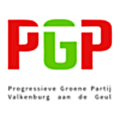 Vereniging  Progressieve Groene Partij  PGP    Valkenburg aan de Geul.Leden aanmeldingsformulier Ondergetekende wenst lid te worden van de Progressieve Groene Partij PGP Valkenburg aan de Geul. Voor- en achternaam : verplicht	 ……………………….Adres: verplicht				 ………………………Postcode en woonplaats  verplicht ……………………….Geboortedatum verplicht 	            ……………………….Mailadres verplicht 	                       ……………………….Telefoon				……………………….Lid heeft kennis genomen van en onderschrijft partijdoelen- en uitgangspunten.Leden zijn gehouden aan het betalen van een contributie van ten minste € 10,- / jaar. Handtekening akkoord :  	………………………….-------------------------------------------------------------------------------------------Akkoordverklaring bestuur lidmaatschap akkoord verklaring bestuur  : Naam Bestuurslid 		………………………….Handtekening bestuurslid	…………………………..HHR PGP art. 1.3 Bijlage 1 